5-7 классы «Как спланировать покупки: учись считать деньги по-взрослому»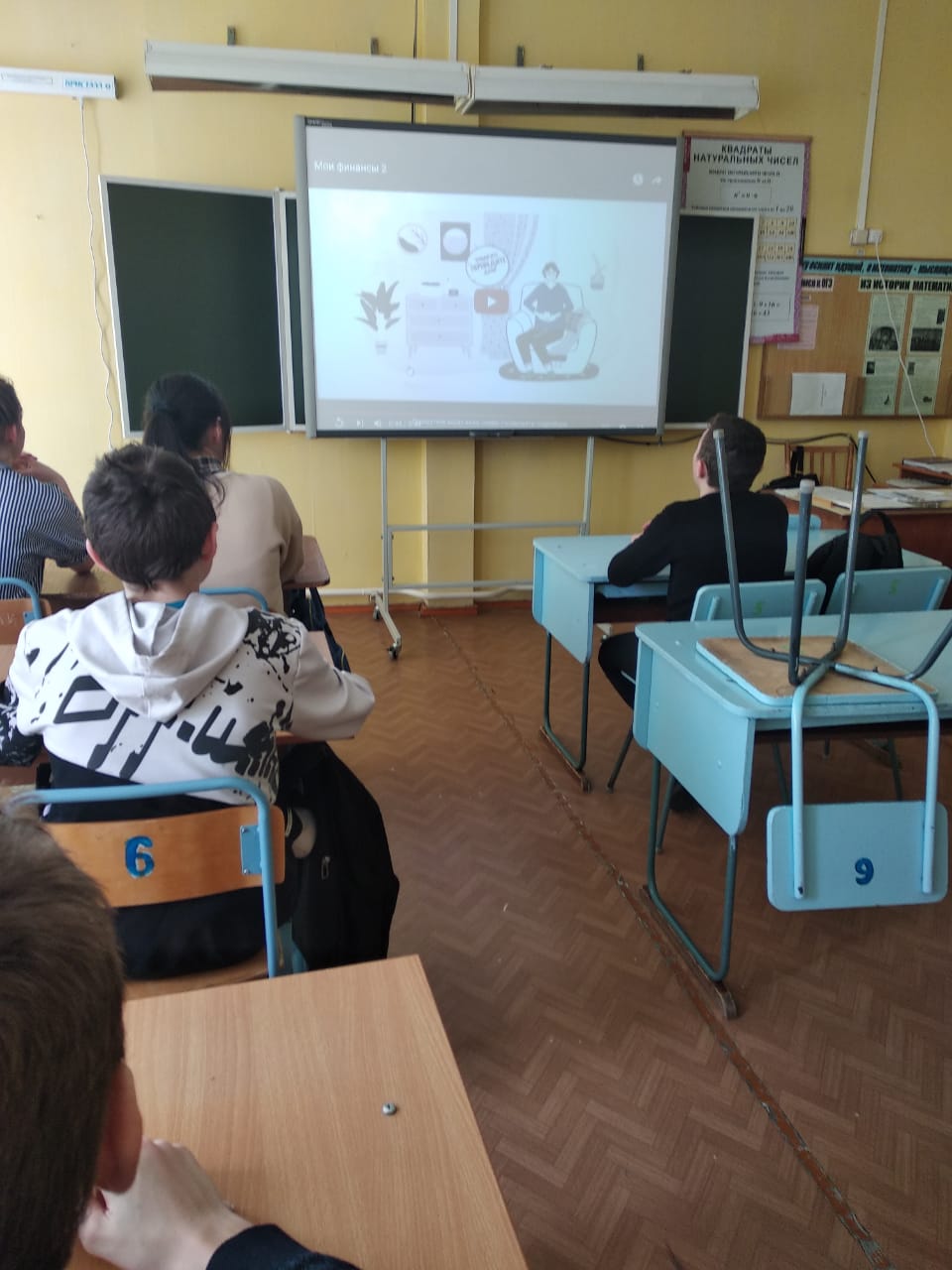 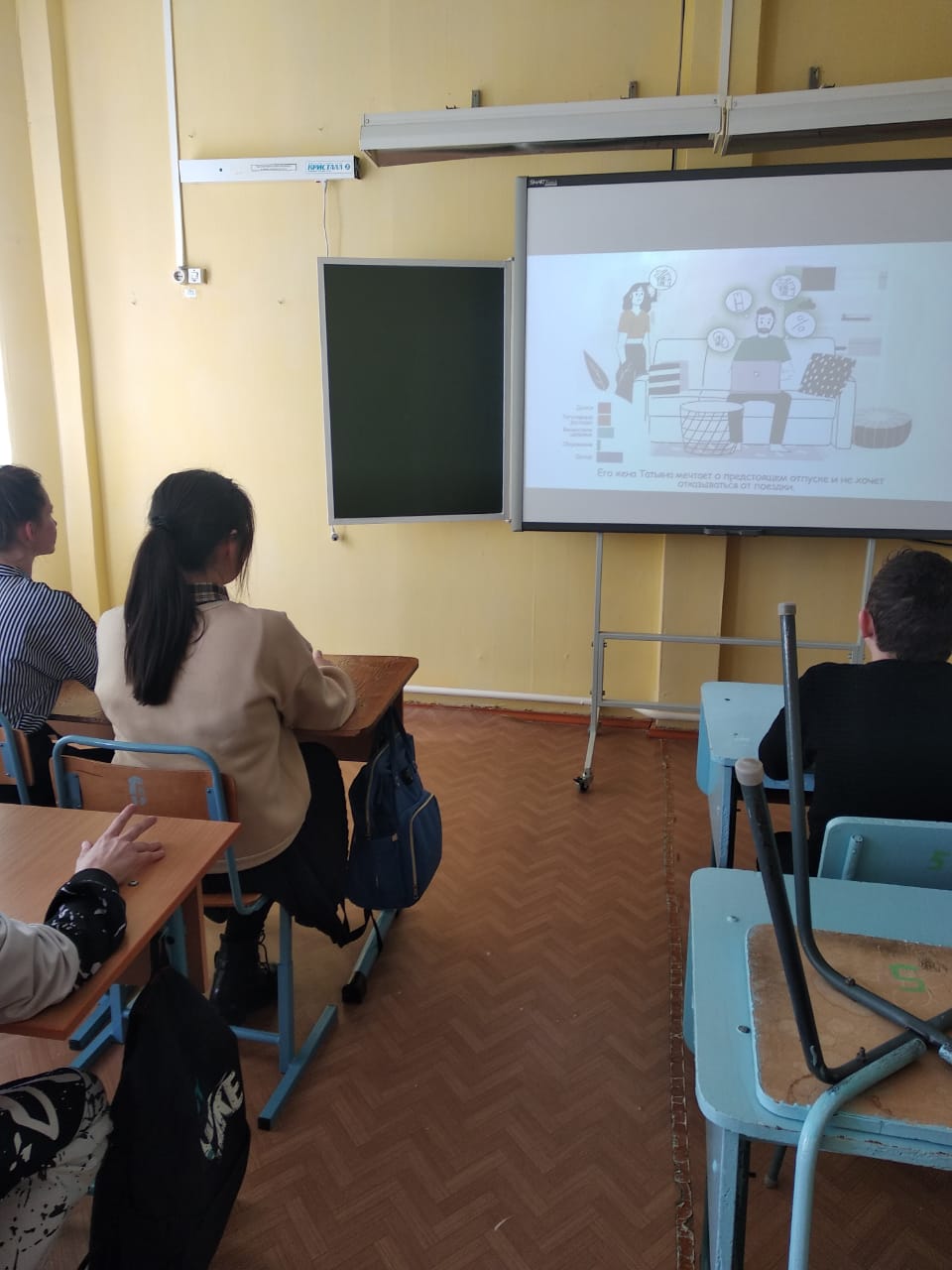 10-11 классы «Финансовая грамотность в цифровом формате»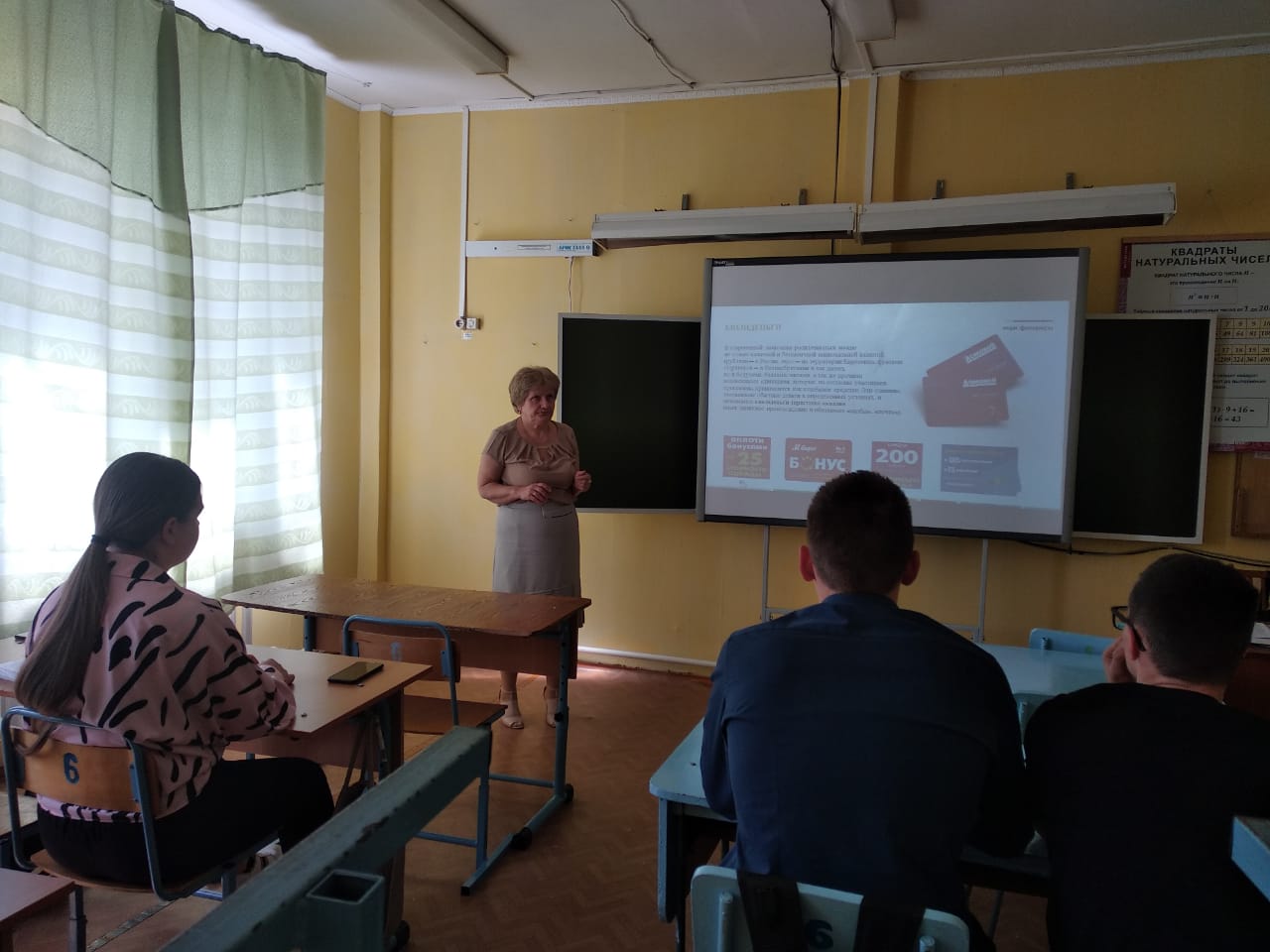 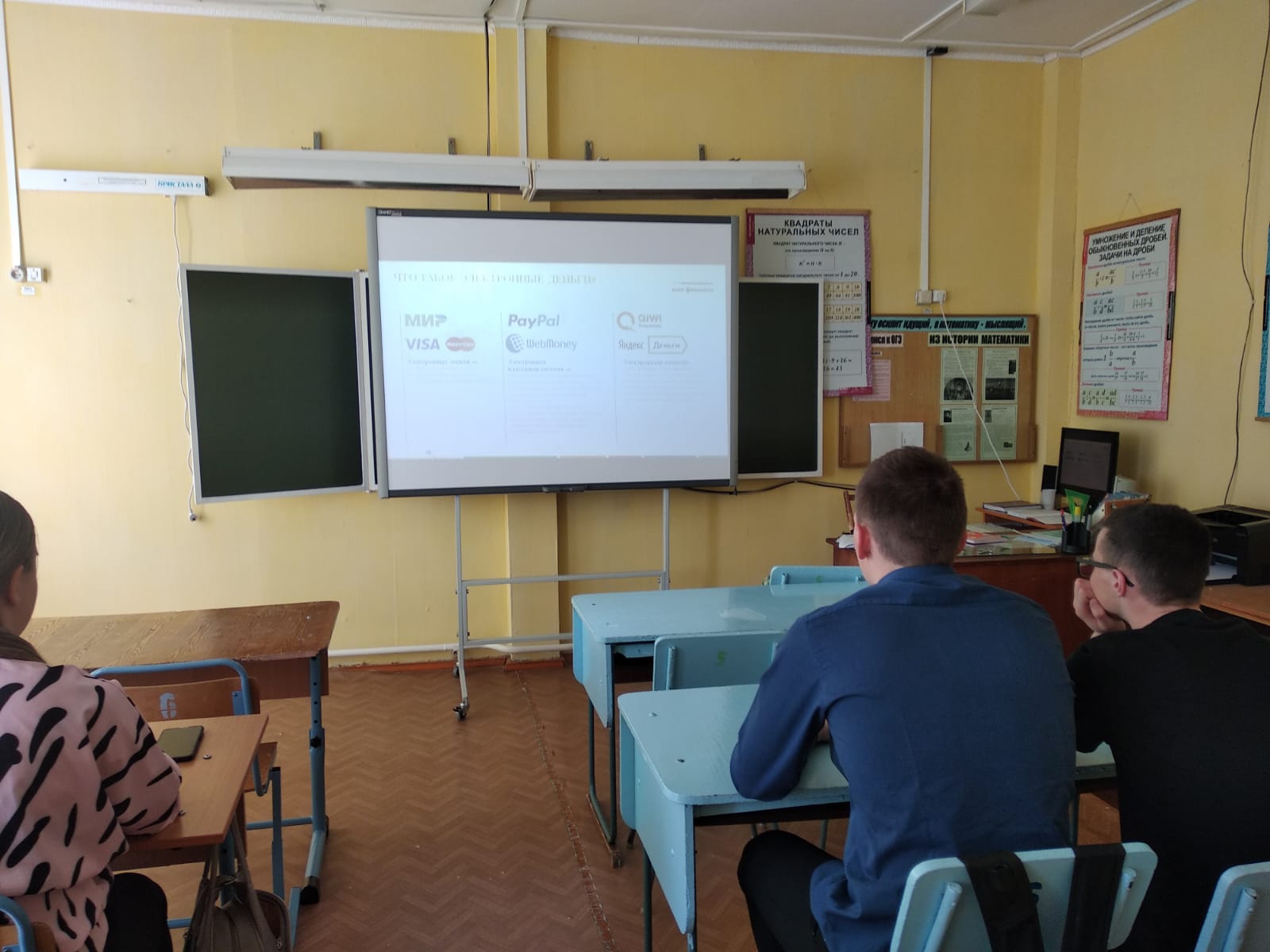 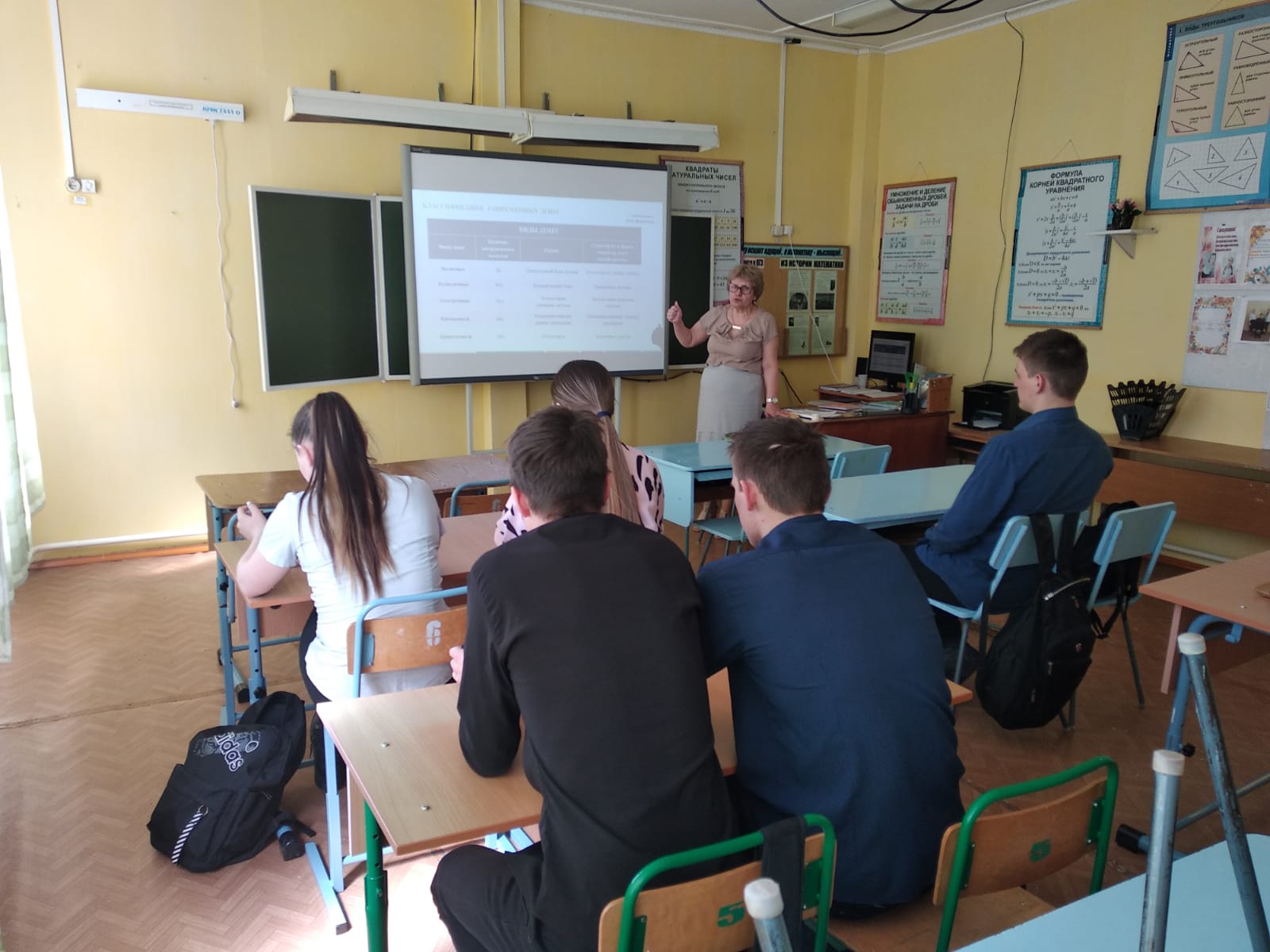 «Осторожно! Мошенничество в сети»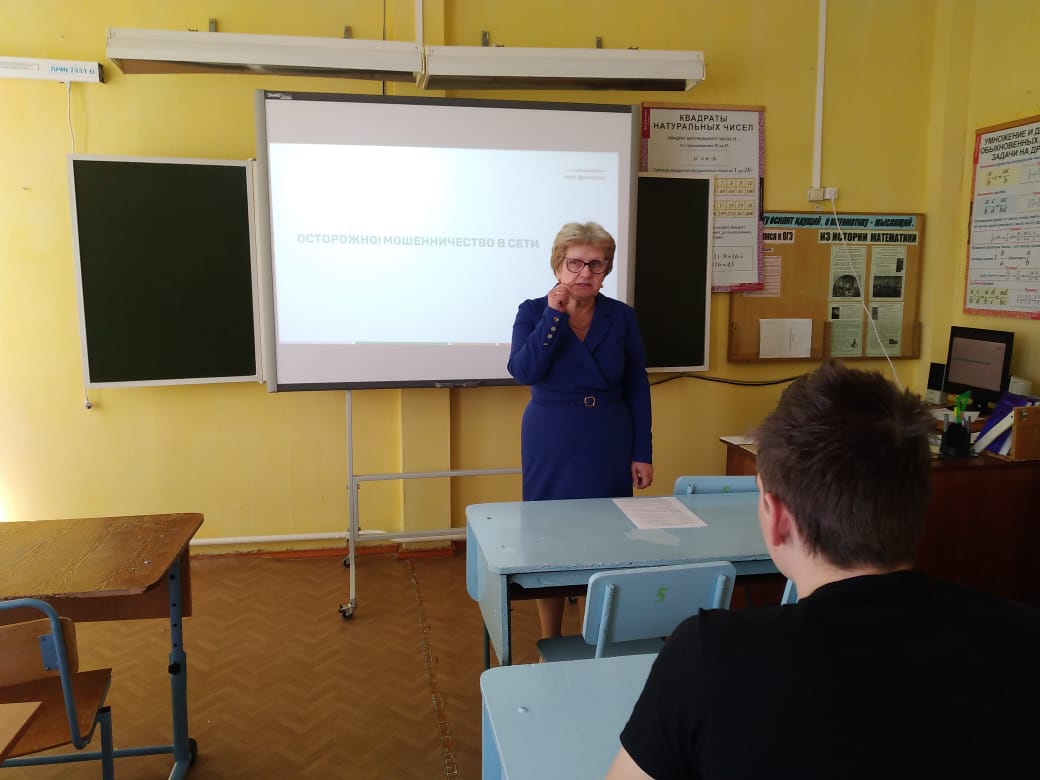 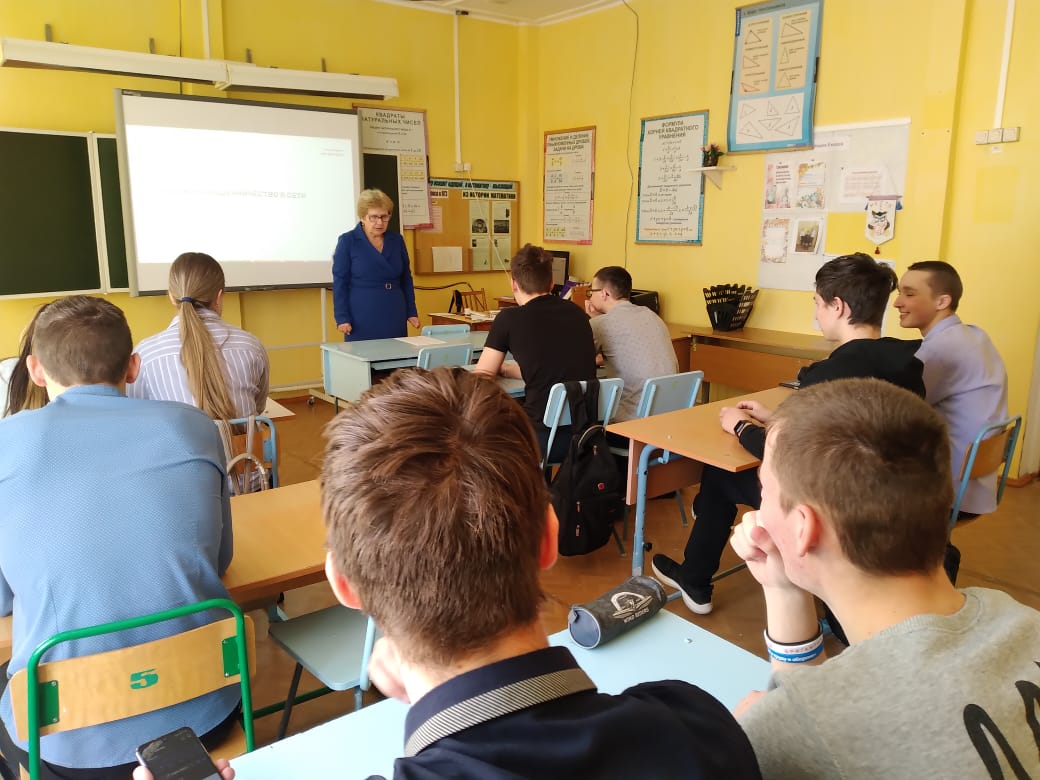 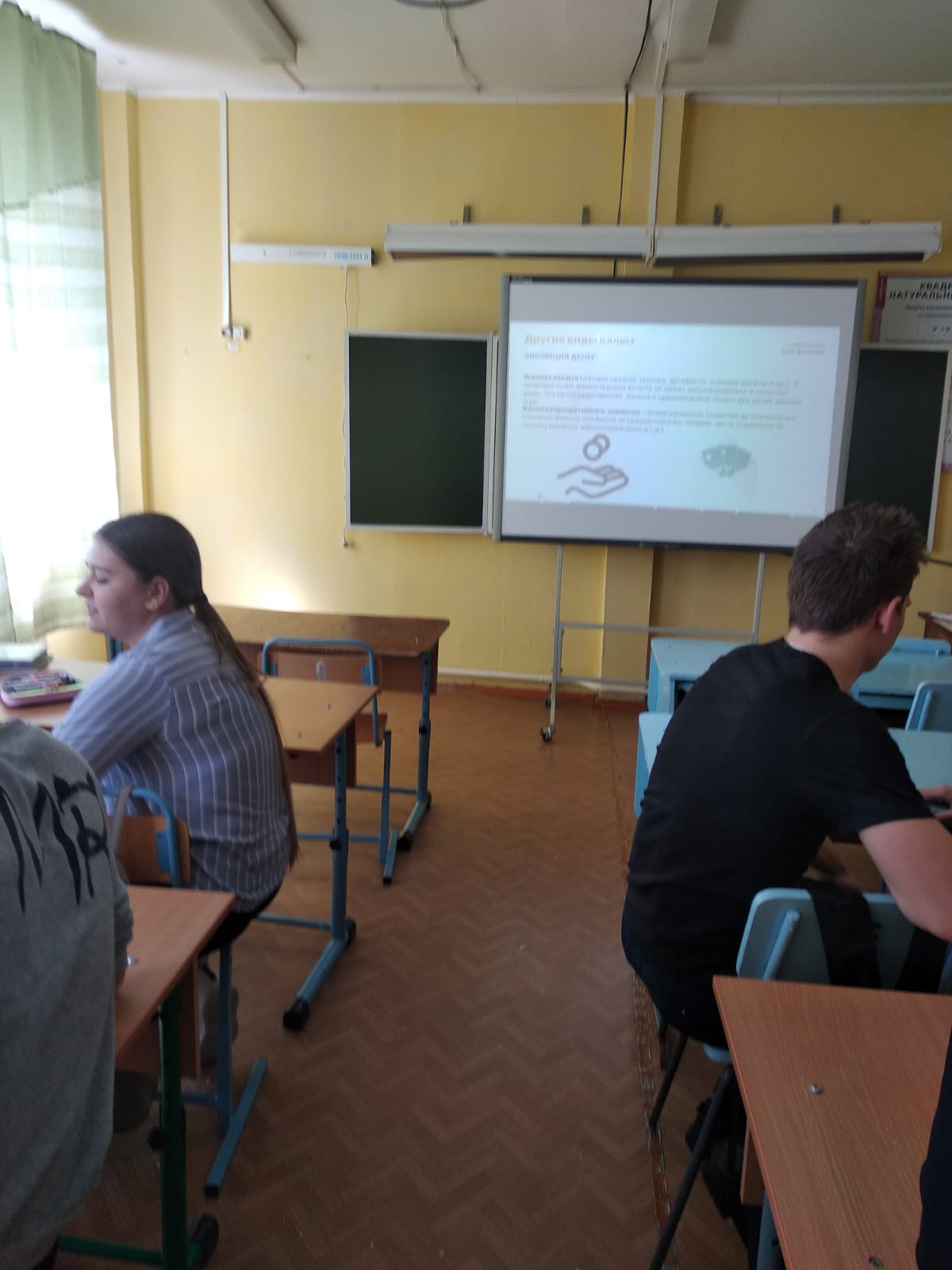 КВИЗ «Знаток ФинЗОЖ»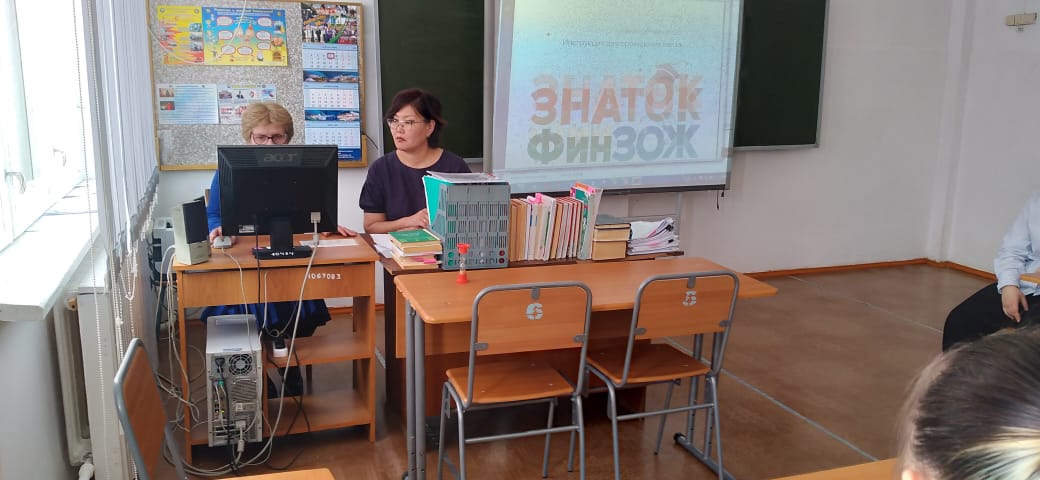 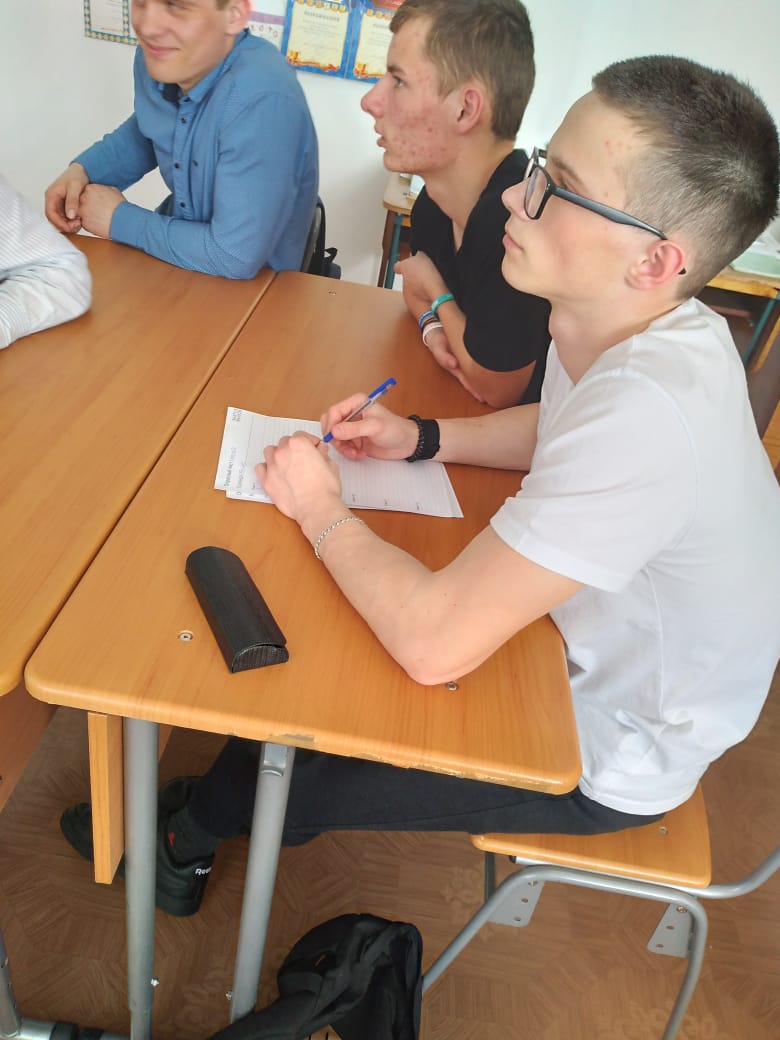 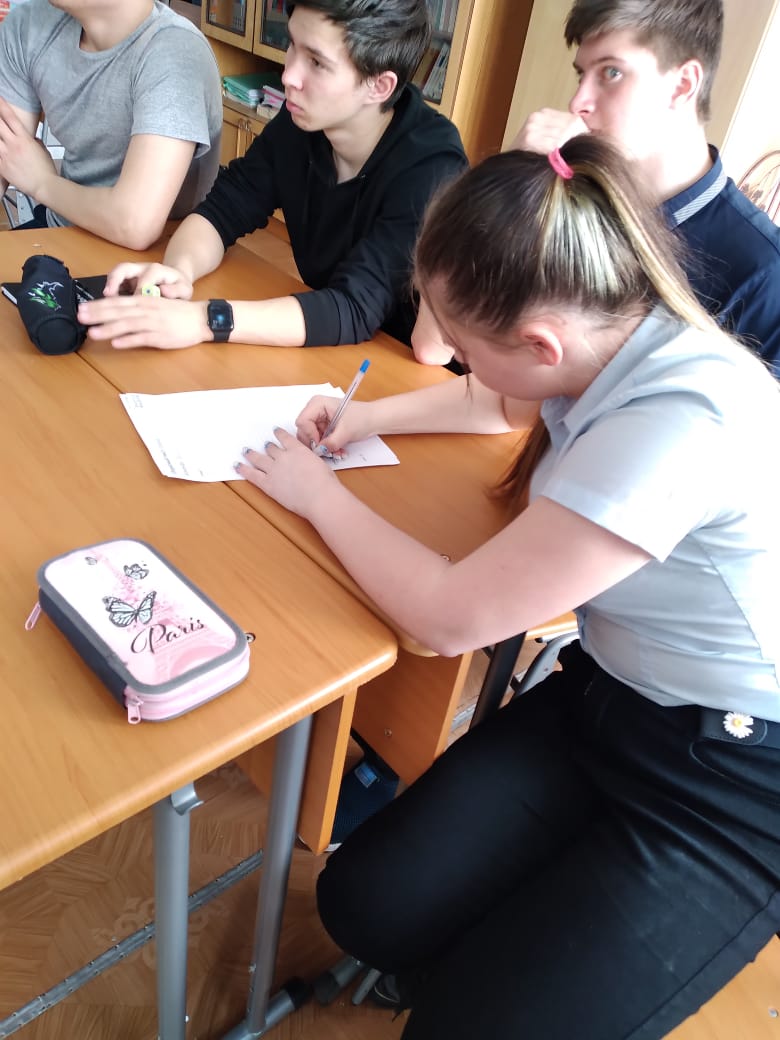 8-9 классы «Вкладывай в свое будущее – получай знания о личных финансах»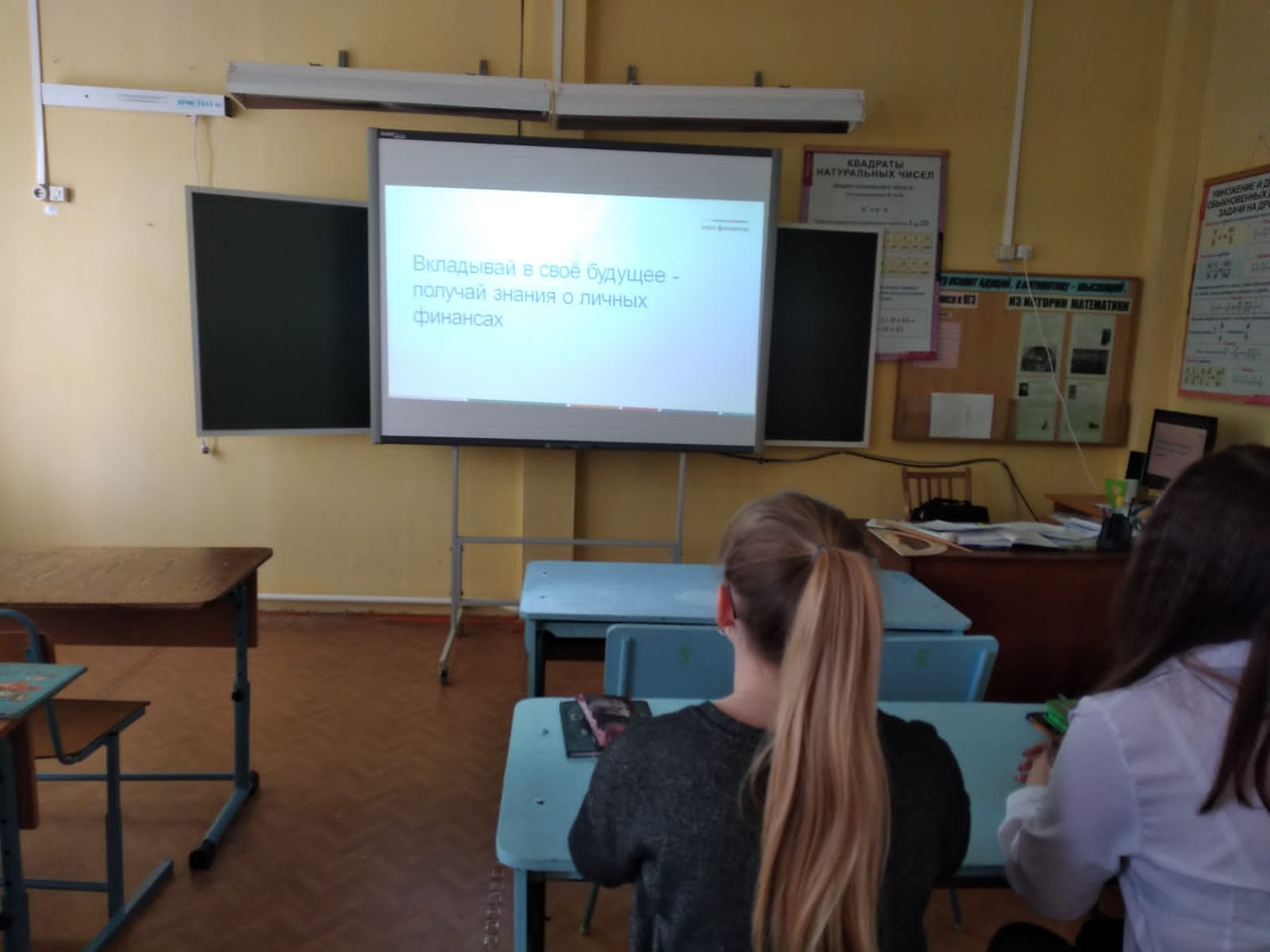 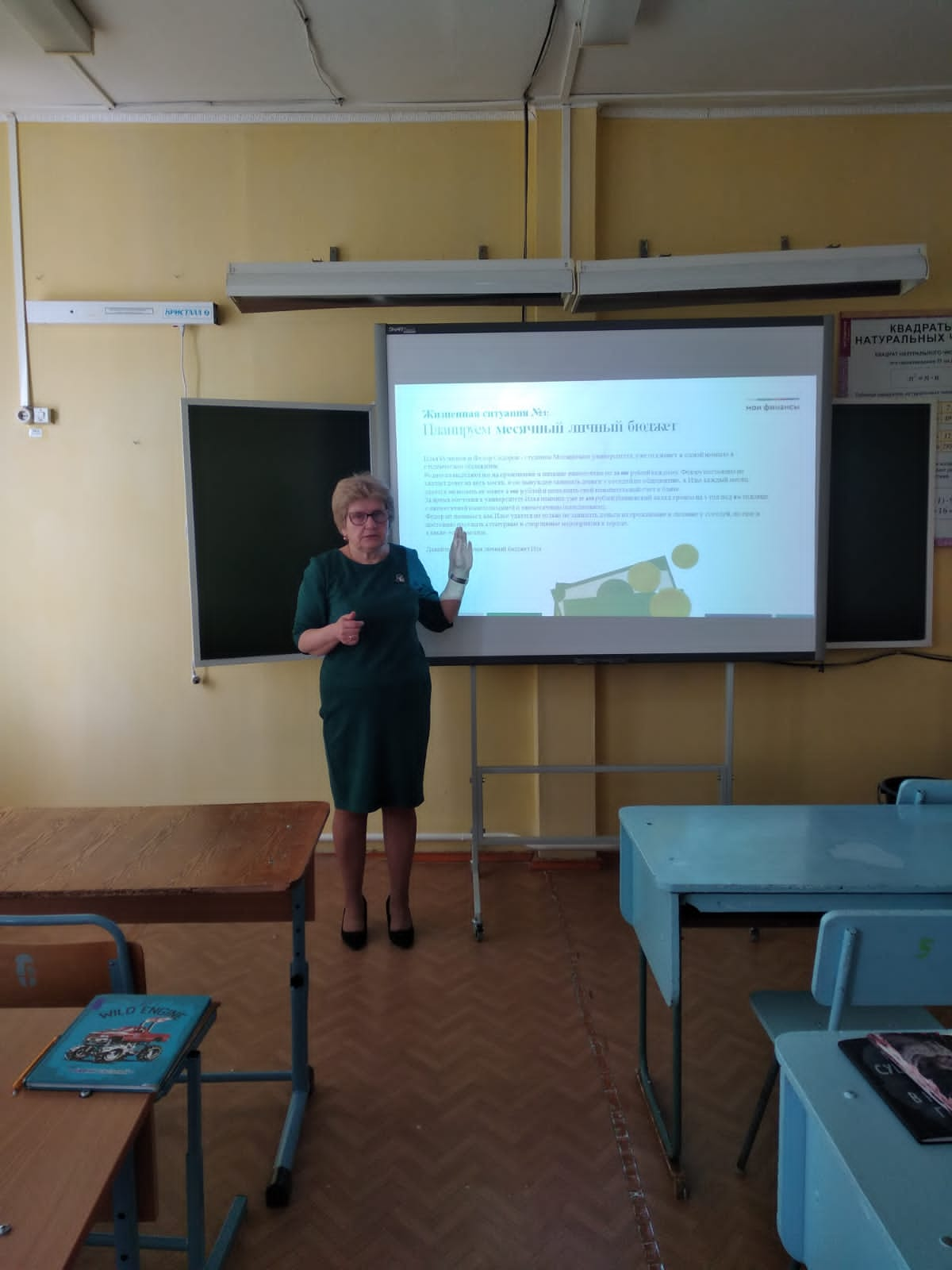 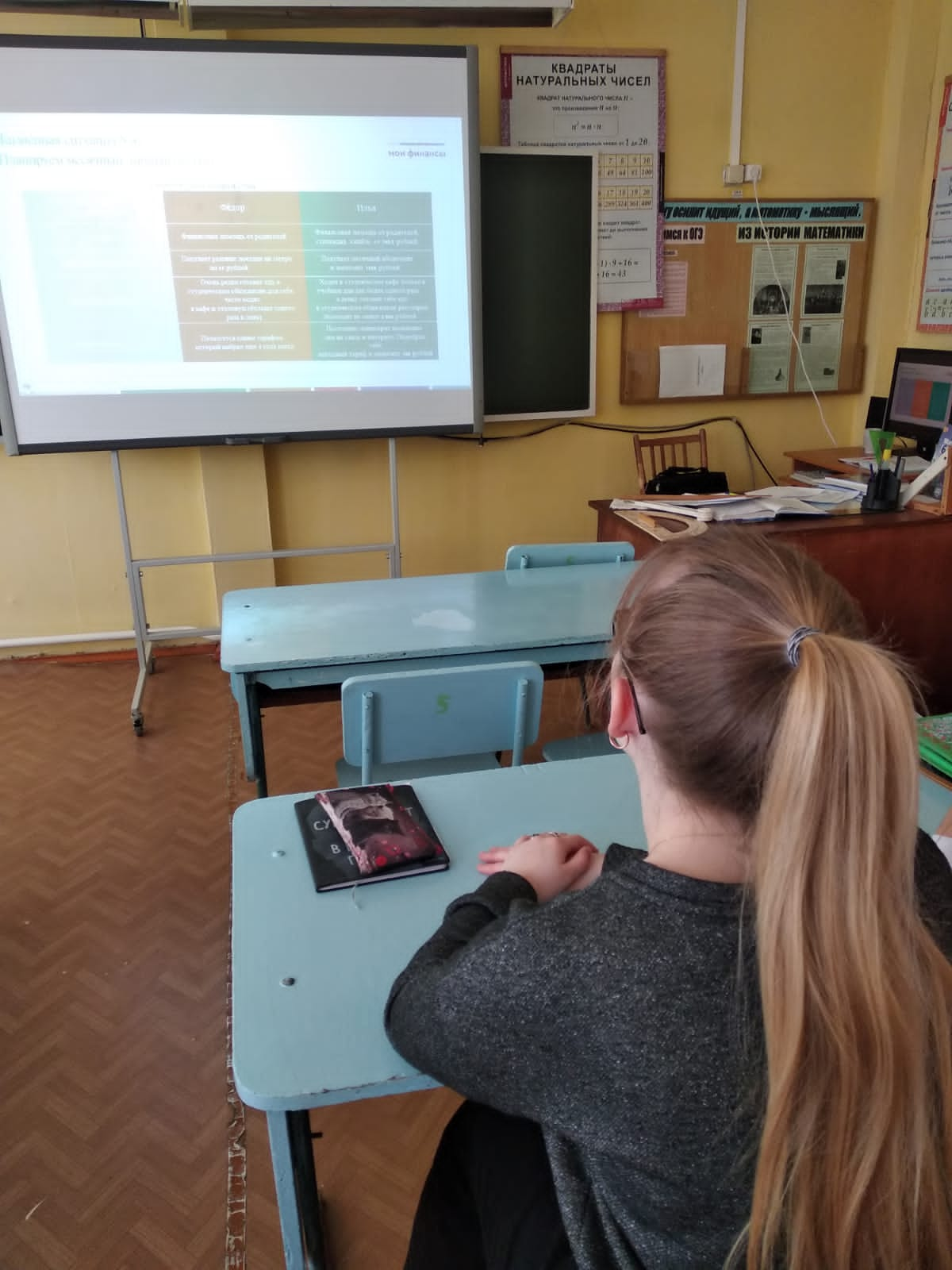 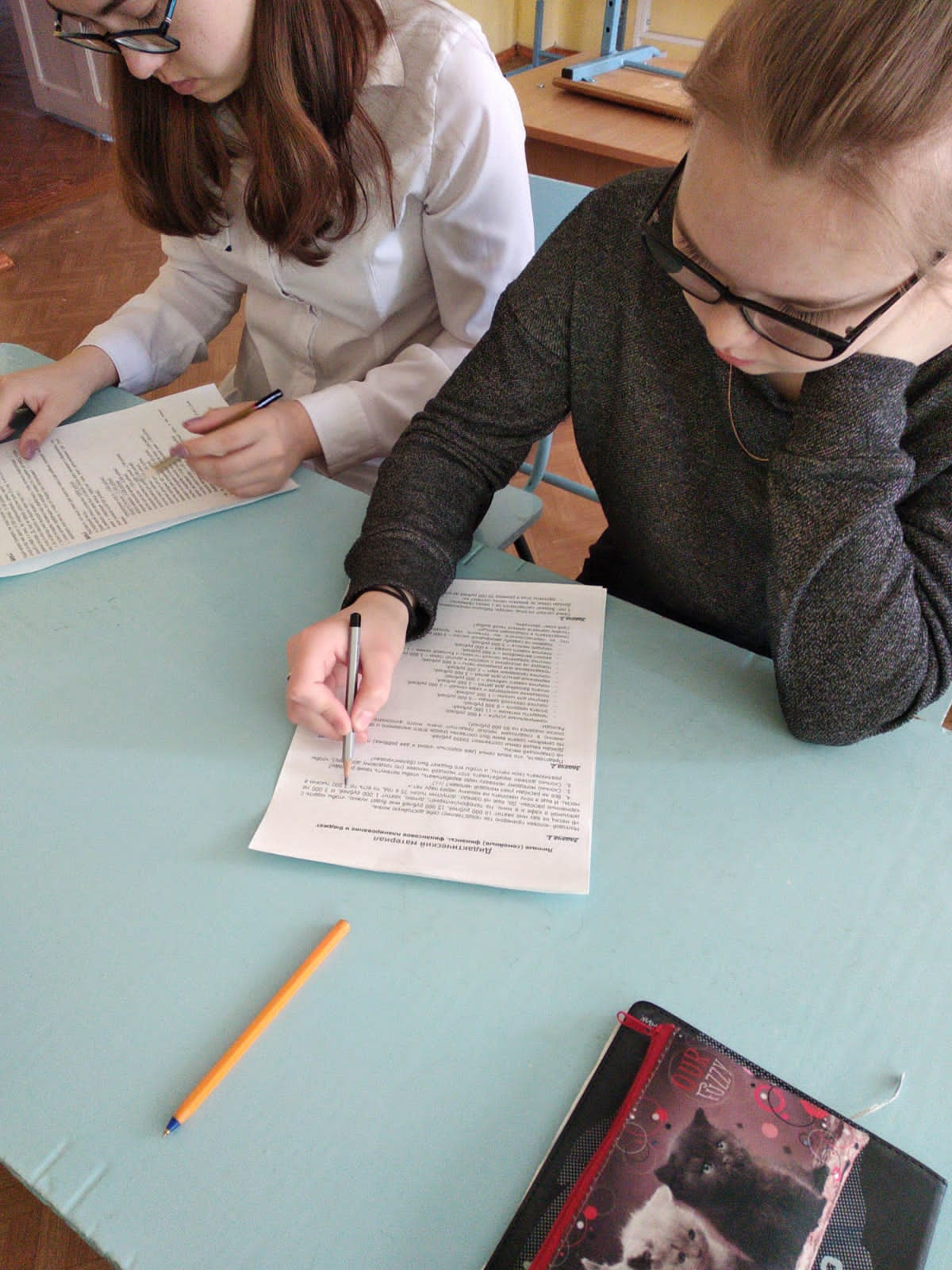 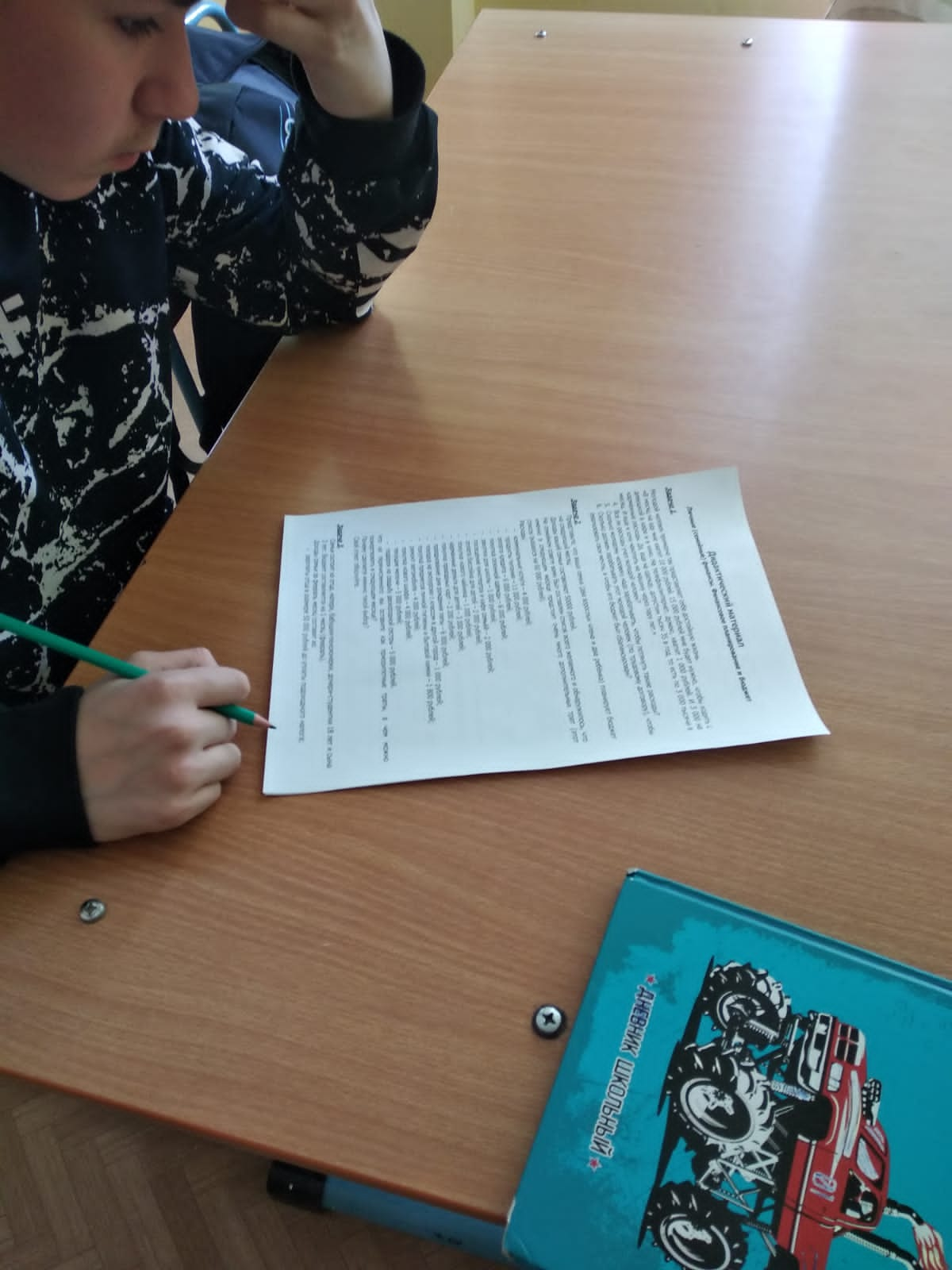 